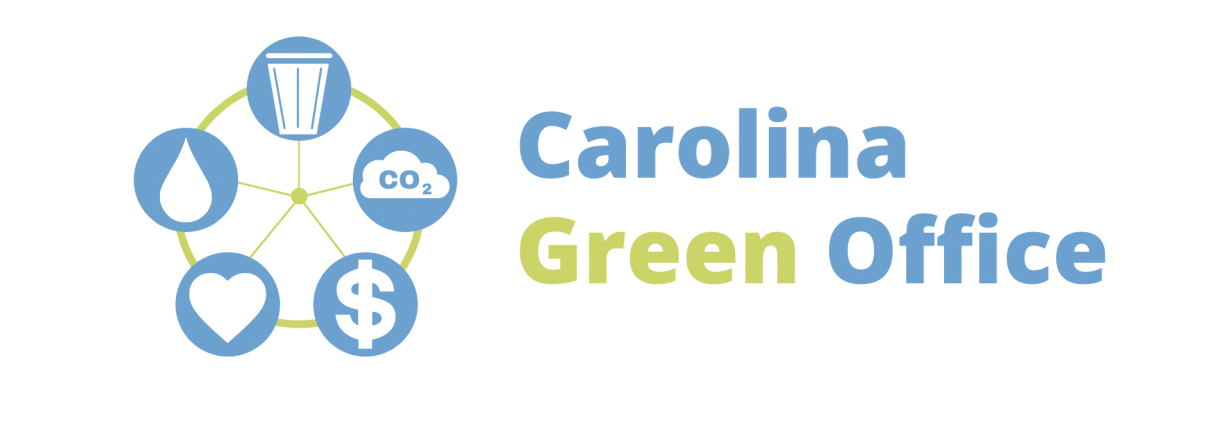 Before we leave for break, there are a few easy steps we all can take to power down the office. Each task only takes a few seconds, but these small energy-saving actions can have a major impact on costs, efficiency, and sustainability! Here is a quick checklist to look out for before you head out:Turn off computersUnplug power strips Unplug appliances and non-essential equipment Shut windows and blinds Adjust the thermostat (to 65 degrees Fahrenheit or less during heating months and 82 degrees Fahrenheit or higher during cooling months)Turn off all lights We appreciate everyone's help reducing our energy consumption and making this office more sustainable! 